Guided Studies						Name:						Note Taking Strategies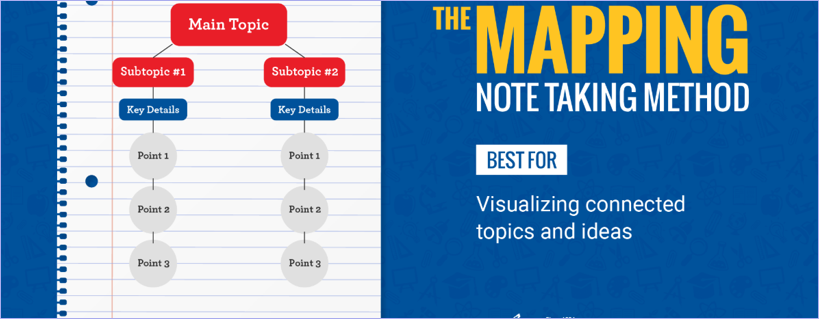 The Mapping MethodWhy is it useful?One Advantage: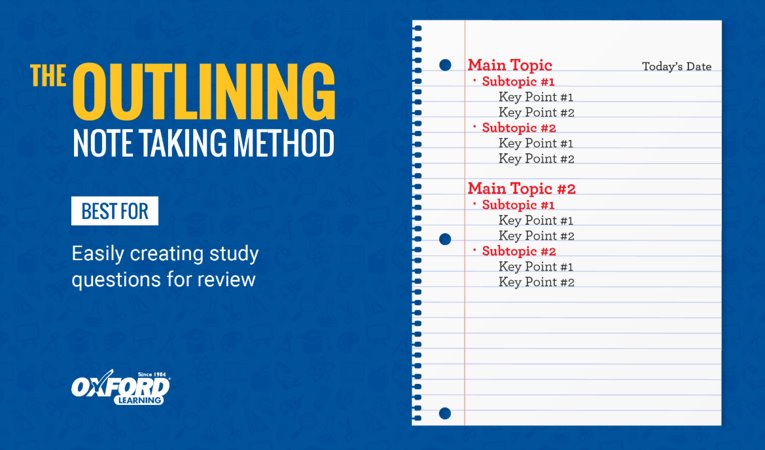 The Outlining MethodHow is it useful?One Advantage:The Charting Method It is Useful Because…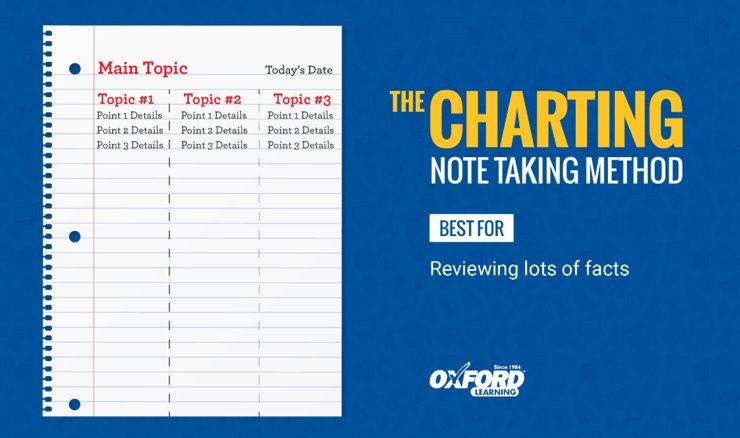 One Advantage: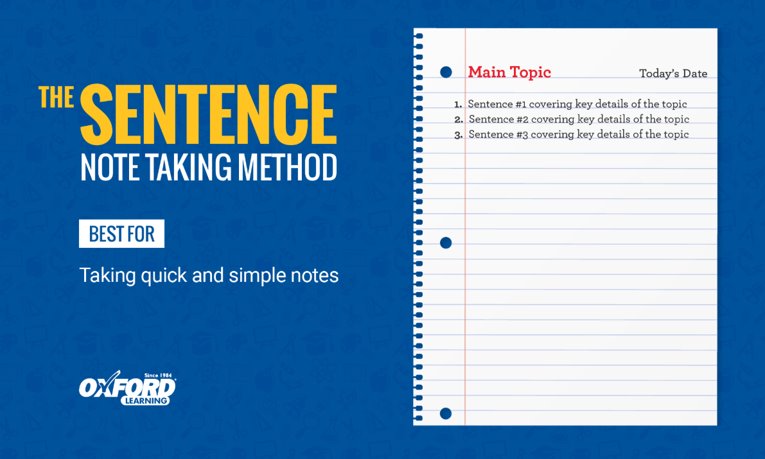 The Sentence MethodThis is helpful when…One Advantage: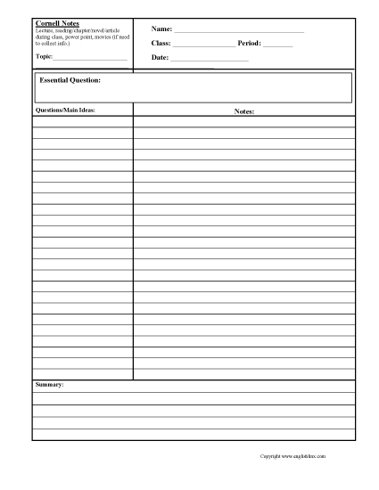 Cornell NotesUBER Organized!!!!An Advantage: